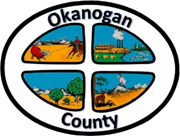 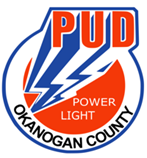 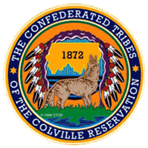 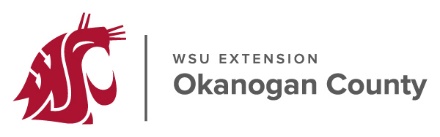 Meeting MinutesOKANOGAN COUNTY & CCT BROADBAND ACTION TEAM MEETINGApril 27, 20232-3 pmMeeting started: 2:02 PMIntroductions: Attendees by Zoom/call in:Roni Holder-Diefenbach (Economic Alliance Executive Director), Kayla Wells-Yoakum (OK CO WSU Ext.), Kellie Conn (OK CO WSU Ext.), John McDonald (PUD), Maria Converse (MethowNet), Chris St. Germaine (Ziply Fiber), Hanna Kliegman, Bill Swayze (CommunityNet), Brandi Schwerdtfeger (ACRS), Jody Opheim (Petrichor Broadband Regional Coordinator), Sheila Corson (PUD), Joanna Bastian (Methownet), Claire Ward (NOANET), Michael Porter (OMSD), Nick Guy (WSU), James Lightfoot (ACRS), Rachel McClure (Gov. Newhouse Office), Lisa Romine (Skillsource), Brandon Rendon (WA Service Corps), Nick Pappin (WSU), Steve Quick (OKSD), Gerardo Peres-Guerrero.            March meeting minutes approved. Kayla Wells Yoakum (OK CO WSU Ext.) Update- WSU is working on a grant from the WSBO, the team created a workbook on the WSU Broadband website where we host the worksheets.  We have 4 surveys. We have one survey for community anchor institutions which are our school districts, our libraries, our community centers, our hospitals, institutions, who are in the community and provide services to community members. We also have a survey specifically for ISPs and RSPs, one for local broadband asset inventory, so that we can take an inventory of our current broadband fiber assets in the county, and finally, our last survey is what we call our digital equity Asset Survey.  If you are an organization that helps community members to access the internet, please take our surveys. Community Anchor Institution Survey- English: https://docs.google.com/forms/d/e/1FAIpQLScXi18_4CcTW2IJNNnxWKEVisHJWCboz4sBzQeZ0KJDK2FzRQ/viewform?usp=sf_link Community Anchor Institution Survey- Spanish: https://docs.google.com/forms/d/e/1FAIpQLSdMf0IH1z2ZP4NBA8dobQFxBLapiIJJPERiovlNVi76r4zqTA/viewform?usp=sf_linkDigital Equity Asset Survey- English: https://docs.google.com/forms/d/e/1FAIpQLSc_tqZeQjI1rS5GEx0uSLMHZBFhvcjirEWYWFtbMABOjEoLXw/viewform?usp=sf_linkDigital Equity Asset Survey- Spanish: https://docs.google.com/forms/d/e/1FAIpQLSfPRYC44bTCM4ZzREpN-q1XZvFbJf3GFkj-j6eDc81zerFXNg/viewform?usp=sf_linkInternet Service Provider Survey: https://docs.google.com/forms/d/e/1FAIpQLSfcxPuAK6yrFGUDE9HAWCmqFrWBui-lg7kHr92gaRpCeOVjSQ/viewform?usp=sf_linkBroadband Local Asset Inventory Survey: https://docs.google.com/forms/d/e/1FAIpQLSeLVbUax3IKAkye46e5khP4C9RX00hOVgIbh4pq7ujZsC7SXw/viewform?usp=sf_linkRoni- BEAD M$$ in funding, every county needs to have this information to tell our story and present ourselves in order to receive funding.  So we can write a successful application, infrastructure and digital equity.  Without this data, we cannot complete our application. https://economic-alliance.com/Hanna wanted to know how she can participate in the survey being a community member, feel free to fill out surveys, this will make sure your area will be accounted for.   Roni, Kayla and Sheil were on the radio this morning to get the word out. Lisa Romine received the surveys, please share with interested parties. Presenters:  Brandon Rendon lead programmer with WA service Corps and Americor- Peace core for the US.  Partnership with local nonprofits.  REFER to PowerPoint.  Teaching classes on digital literacy out of the worksource and libraries, senior centers.  Claire Ward (NoaNet) Presentation:  Mapping Tools. Shared how to use the OK CO Broadband and Digital Equity Map.  We can use this map to understand areas that need infrastructure.  She demonstrated layers, many data sets to use such as census, unemployment rates, etc.  On the Economic Website, surveys, and state speed tests.  Important to take the speed test, only 10 % have submitted the speed test.  Place address in as NO Service, to make shre the info is being saved. Link to the NoaNet map Claire is working on.  https://noanet.maps.arcgis.com/apps/webappviewer/index.html?id=b1507f7dda304bff8f3fe4c468da6226https://docs.google.com/spreadsheets/d/1LbhYiviwirTB8NYgqp_mbhoPdJ9dTtJ9NMsTwAmNDcM/edit#gid=1491375710The map data is critical for any agency looking for funding, well after BEAD has run its course.  Will be up for 18 months after funding has been given out.https://www.esri.com/arcgis-blog/products/arcgis-living-atlas/telecommunications/the-broadband-data-collection-and-living-atlas/Grant UPDATES- Waiting on WSBO awards, USDA Round 4 reconnect, USDA community connect grant finalizing details of where in the county possibly Carlton. (will need a manned community center). Chris St. Germaine Loomis, Tonakset, listen to video).  Let us know if you have data to be updated.Jeff Rassmussen, WSBO, working on getting announcements out by next week.  Launching with Guidehouse listening sessions, May 11, 5:30-7:00 pm at OK CO PUD.  Jeff Rasmussen, WSBO 3:07 PM  Guidehouse Meting dates are on link.https://www.commerce.wa.gov/building-infrastructure/washington-statewide-broadband-act/internet-for-all-wa/Meeting Ended  3:12 pm.  Next meeting on May 27th at 2 :00 pm